В связи с уточнением объема бюджетных ассигнований, предусмотренных на финансирование муниципальной программы «Развитие малого и среднего предпринимательства в городе Зеленогорске», утвержденной постановлением Администрации ЗАТО г. Зеленогорска от 29.09.2017 № 222-п, на основании Порядка формирования и реализации муниципальных программ, утвержденного постановлением Администрации ЗАТО г. Зеленогорска от 06.11.2015 № 275-п, руководствуясь Уставом города Зеленогорска,ПОСТАНОВЛЯЮ:1. Внести в муниципальную программу «Развитие малого и среднего предпринимательства в городе Зеленогорске», утвержденную постановлением Администрации ЗАТО г. Зеленогорска от 29.09.2017 № 222-п, следующие изменения:1.1. Строку 10 Паспорта муниципальной программы изложить в следующей редакции: «».1.2. Приложение № 2 изложить в редакции согласно приложению № 1 к настоящему постановлению.1.3. Приложение № 3 изложить в редакции согласно приложению № 2 к настоящему постановлению.2. Настоящее постановление вступает в силу в день, следующий за днем его опубликования в газете «Панорама», и применяется к правоотношениям, возникшим с 29.10.2020 до 31.12.2020.Приложение № 1к постановлению Администрации ЗАТО г. Зеленогорска от 18.01.2021 № 11-пПриложение № 2 к муниципальной программе «Развитие малого и среднего предпринимательства в городе Зеленогорске»Информация о распределении планируемых объемов финансирования по отдельным мероприятиям муниципальной программы «Развитие малого и среднего предпринимательства в городе Зеленогорске»Приложение № 2к постановлению Администрации ЗАТО г. Зеленогорска от 18.01.2021 № 11-пПриложение № 3 к муниципальной программе «Развитие малого и среднего предпринимательства в городе Зеленогорске»Информация о распределении планируемых объемов финансирования муниципальной программы «Развитие малого и среднего предпринимательства в городе Зеленогорске» по источникам финансирования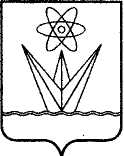 АДМИНИСТРАЦИЯЗАКРЫТОГО АДМИНИСТРАТИВНО –ТЕРРИТОРИАЛЬНОГО ОБРАЗОВАНИЯГОРОДА ЗЕЛЕНОГОРСКАКРАСНОЯРСКОГО КРАЯП О С Т А Н О В Л Е Н И ЕАДМИНИСТРАЦИЯЗАКРЫТОГО АДМИНИСТРАТИВНО –ТЕРРИТОРИАЛЬНОГО ОБРАЗОВАНИЯГОРОДА ЗЕЛЕНОГОРСКАКРАСНОЯРСКОГО КРАЯП О С Т А Н О В Л Е Н И ЕАДМИНИСТРАЦИЯЗАКРЫТОГО АДМИНИСТРАТИВНО –ТЕРРИТОРИАЛЬНОГО ОБРАЗОВАНИЯГОРОДА ЗЕЛЕНОГОРСКАКРАСНОЯРСКОГО КРАЯП О С Т А Н О В Л Е Н И ЕАДМИНИСТРАЦИЯЗАКРЫТОГО АДМИНИСТРАТИВНО –ТЕРРИТОРИАЛЬНОГО ОБРАЗОВАНИЯГОРОДА ЗЕЛЕНОГОРСКАКРАСНОЯРСКОГО КРАЯП О С Т А Н О В Л Е Н И ЕАДМИНИСТРАЦИЯЗАКРЫТОГО АДМИНИСТРАТИВНО –ТЕРРИТОРИАЛЬНОГО ОБРАЗОВАНИЯГОРОДА ЗЕЛЕНОГОРСКАКРАСНОЯРСКОГО КРАЯП О С Т А Н О В Л Е Н И Е18.01.2021г. Зеленогорскг. Зеленогорск№11-пО внесении изменений в муниципальную программу «Развитие малого и среднего предпринимательства в городе Зеленогорске», утвержденную постановлением Администрации ЗАТО г. Зеленогорска от 29.09.2017 № 222-пО внесении изменений в муниципальную программу «Развитие малого и среднего предпринимательства в городе Зеленогорске», утвержденную постановлением Администрации ЗАТО г. Зеленогорска от 29.09.2017 № 222-п10.Ресурсное обеспечение муниципальной программыОбщий объем бюджетных ассигнований на реализацию муниципальной программы составляет 9 322,46183 тыс. рублей, в том числе:- за счет средств краевого бюджета 7 562,46183 тыс. рублей,- за счет средств местного бюджета 1 760,0 тыс. рублей;в том числе по годам: 2020 – 8 122,46183 тыс. рублей, в том числе: - за счет средств краевого бюджета 7 562,46183 тыс. рублей,- за счет средств местного бюджета 560,0 тыс. рублей;2021 - 600,0 тыс. рублей, в том числе:- за счет средств краевого бюджета 0 рублей;- за счет средств местного бюджета 600,0 тыс. рублей,2022 - 600,0 тыс. рублей, в том числе:- за счет средств краевого бюджета 0 рублей,- за счет средств местного бюджета 600,0 тыс. рублей.Глава ЗАТО г. ЗеленогорскаМ.В. Сперанский№ п/пСтатус (муниципальная программа, отдельное мероприятие программы)Наименование программы, отдельного мероприятия программыНаименование главного распорядителя средств местного бюджета (ГРБС)Код бюджетной классификацииКод бюджетной классификацииКод бюджетной классификацииКод бюджетной классификацииПланируемые объемы финансирования (тыс. руб.)Планируемые объемы финансирования (тыс. руб.)Планируемые объемы финансирования (тыс. руб.)Планируемые объемы финансирования (тыс. руб.)№ п/пСтатус (муниципальная программа, отдельное мероприятие программы)Наименование программы, отдельного мероприятия программыНаименование главного распорядителя средств местного бюджета (ГРБС)ГРБСРз ПрЦСРВР2020 год2021 год2022 годИтого на период№ п/пСтатус (муниципальная программа, отдельное мероприятие программы)Наименование программы, отдельного мероприятия программыНаименование главного распорядителя средств местного бюджета (ГРБС)ГРБСРз ПрЦСРВР2020 год2021 год2022 годИтого на период1.Муниципальная программа «Развитие малого и среднего предпринимательства в городе Зеленогорске»всего расходные обязательства по программе ХХХ8 122,46183600,00000600,000009 322,461831.Муниципальная программа «Развитие малого и среднего предпринимательства в городе Зеленогорске»в том числе по ГРБС:ХХХХХХХХ1.Муниципальная программа «Развитие малого и среднего предпринимательства в городе Зеленогорске»Администрация ЗАТО г. Зеленогорска 018ХХХ8 122,46183600,00000600,000009 322,461831.1.Отдельное мероприятие муниципальной программы Предоставление субсидий субъектам малого и среднего предпринимательства в целях возмещения части затрат на строительство (реконструкцию) для собственных нужд производственных зданий, строений, сооружений и (или) приобретение оборудования за счет привлеченных целевых заемных средств, предоставляемых на условиях платности и возвратности кредитными и лизинговыми организациями, региональной микрофинансовой организацией, федеральными, региональными и местными институтами развития и поддержки субъектов малого и среднего предпринимательства, в целях создания и (или) развития, и (или) модернизации производства товаров (работ, услуг)всего расходные обязательства ХХХ8 122,46183300,00000300,000008 722,461831.1.Отдельное мероприятие муниципальной программы Предоставление субсидий субъектам малого и среднего предпринимательства в целях возмещения части затрат на строительство (реконструкцию) для собственных нужд производственных зданий, строений, сооружений и (или) приобретение оборудования за счет привлеченных целевых заемных средств, предоставляемых на условиях платности и возвратности кредитными и лизинговыми организациями, региональной микрофинансовой организацией, федеральными, региональными и местными институтами развития и поддержки субъектов малого и среднего предпринимательства, в целях создания и (или) развития, и (или) модернизации производства товаров (работ, услуг)в том числе по ГРБС:ХХХХХХХХ1.1.Отдельное мероприятие муниципальной программы Предоставление субсидий субъектам малого и среднего предпринимательства в целях возмещения части затрат на строительство (реконструкцию) для собственных нужд производственных зданий, строений, сооружений и (или) приобретение оборудования за счет привлеченных целевых заемных средств, предоставляемых на условиях платности и возвратности кредитными и лизинговыми организациями, региональной микрофинансовой организацией, федеральными, региональными и местными институтами развития и поддержки субъектов малого и среднего предпринимательства, в целях создания и (или) развития, и (или) модернизации производства товаров (работ, услуг)Администрация ЗАТО г. Зеленогорска 018041208000S60708117 562,461830,00,07 562,461831.1.Отдельное мероприятие муниципальной программы Предоставление субсидий субъектам малого и среднего предпринимательства в целях возмещения части затрат на строительство (реконструкцию) для собственных нужд производственных зданий, строений, сооружений и (или) приобретение оборудования за счет привлеченных целевых заемных средств, предоставляемых на условиях платности и возвратности кредитными и лизинговыми организациями, региональной микрофинансовой организацией, федеральными, региональными и местными институтами развития и поддержки субъектов малого и среднего предпринимательства, в целях создания и (или) развития, и (или) модернизации производства товаров (работ, услуг)Администрация ЗАТО г. Зеленогорска 01804120800080050811560,00000300,00000300,000001 160,000001.2.Отдельное мероприятие муниципальной программы Предоставление субсидий в целях возмещения части затрат субъектам малого и среднего предпринимательства, в состав учредителей которых входят граждане, относящиеся к приоритетной целевой группе, а также индивидуальным предпринимателям из числа граждан, относящихся к приоритетной целевой группевсего расходные обязательства ХХХ0,0300,00000300,00000600,000001.2.Отдельное мероприятие муниципальной программы Предоставление субсидий в целях возмещения части затрат субъектам малого и среднего предпринимательства, в состав учредителей которых входят граждане, относящиеся к приоритетной целевой группе, а также индивидуальным предпринимателям из числа граждан, относящихся к приоритетной целевой группев том числе по ГРБС:ХХХХХХХХ1.2.Отдельное мероприятие муниципальной программы Предоставление субсидий в целях возмещения части затрат субъектам малого и среднего предпринимательства, в состав учредителей которых входят граждане, относящиеся к приоритетной целевой группе, а также индивидуальным предпринимателям из числа граждан, относящихся к приоритетной целевой группеАдминистрация ЗАТО г. Зеленогорска 018041208000S607081100,00,00,01.2.Отдельное мероприятие муниципальной программы Предоставление субсидий в целях возмещения части затрат субъектам малого и среднего предпринимательства, в состав учредителей которых входят граждане, относящиеся к приоритетной целевой группе, а также индивидуальным предпринимателям из числа граждан, относящихся к приоритетной целевой группеАдминистрация ЗАТО г. Зеленогорска 018041208000800608110,0300,00000300,00000600,00000№ п/пСтатус (муниципальная программа, отдельные мероприятия программы)Наименование муниципальной программы, отдельного мероприятия программы Источник финансирования Планируемые объемы финансирования, тыс. руб.Планируемые объемы финансирования, тыс. руб.Планируемые объемы финансирования, тыс. руб.Планируемые объемы финансирования, тыс. руб.№ п/пСтатус (муниципальная программа, отдельные мероприятия программы)Наименование муниципальной программы, отдельного мероприятия программы Источник финансирования 2020 год2021 год2022 годИтого на период№ п/пСтатус (муниципальная программа, отдельные мероприятия программы)Наименование муниципальной программы, отдельного мероприятия программы Источник финансирования 2020 год2021 год2022 годИтого на период1.Муниципальная программа«Развитие малого и среднего предпринимательства в городе Зеленогорске»Всего8 122,46183600,00000600,000009 322,461831.Муниципальная программа«Развитие малого и среднего предпринимательства в городе Зеленогорске»в том числе:хххх1.Муниципальная программа«Развитие малого и среднего предпринимательства в городе Зеленогорске»федеральный бюджет 0,00,00,00,01.Муниципальная программа«Развитие малого и среднего предпринимательства в городе Зеленогорске»краевой бюджет 7 562,461830,00,07 562,461831.Муниципальная программа«Развитие малого и среднего предпринимательства в городе Зеленогорске»местный бюджет 560,00000600,00000600,000001 760,000001.Муниципальная программа«Развитие малого и среднего предпринимательства в городе Зеленогорске»внебюджетные источники 0,00,00,00,01.1.Отдельное мероприятие программыПредоставление субсидий субъектам малого и среднего предпринимательства в целях возмещения части затрат, связанных с уплатой процентов по кредитам, полученным ими в российских кредитных организациях, и процентов по договорам лизинга, уплачиваемых лизинговым компаниям, в целях реализации инвестиционных проектов Всего8 122,46183300,00000300,000008 722,461831.1.Отдельное мероприятие программыПредоставление субсидий субъектам малого и среднего предпринимательства в целях возмещения части затрат, связанных с уплатой процентов по кредитам, полученным ими в российских кредитных организациях, и процентов по договорам лизинга, уплачиваемых лизинговым компаниям, в целях реализации инвестиционных проектов в том числе:хххх1.1.Отдельное мероприятие программыПредоставление субсидий субъектам малого и среднего предпринимательства в целях возмещения части затрат, связанных с уплатой процентов по кредитам, полученным ими в российских кредитных организациях, и процентов по договорам лизинга, уплачиваемых лизинговым компаниям, в целях реализации инвестиционных проектов федеральный бюджет 0,00,00,00,01.1.Отдельное мероприятие программыПредоставление субсидий субъектам малого и среднего предпринимательства в целях возмещения части затрат, связанных с уплатой процентов по кредитам, полученным ими в российских кредитных организациях, и процентов по договорам лизинга, уплачиваемых лизинговым компаниям, в целях реализации инвестиционных проектов краевой бюджет 7 562,461830,00,07 562,461831.1.Отдельное мероприятие программыПредоставление субсидий субъектам малого и среднего предпринимательства в целях возмещения части затрат, связанных с уплатой процентов по кредитам, полученным ими в российских кредитных организациях, и процентов по договорам лизинга, уплачиваемых лизинговым компаниям, в целях реализации инвестиционных проектов местный бюджет 560,00000300,00000300,000001 160,000001.1.Отдельное мероприятие программыПредоставление субсидий субъектам малого и среднего предпринимательства в целях возмещения части затрат, связанных с уплатой процентов по кредитам, полученным ими в российских кредитных организациях, и процентов по договорам лизинга, уплачиваемых лизинговым компаниям, в целях реализации инвестиционных проектов внебюджетные источники 0,00,00,00,01.2.Отдельное мероприятие программыПредоставление субсидий вновь созданным субъектам малого предпринимательства в целях возмещения части затрат, связанных с приобретением и созданием основных средств и началом предпринимательской деятельности Всего0,0300,00000300,00000600,000001.2.Отдельное мероприятие программыПредоставление субсидий вновь созданным субъектам малого предпринимательства в целях возмещения части затрат, связанных с приобретением и созданием основных средств и началом предпринимательской деятельности в том числе:хххх1.2.Отдельное мероприятие программыПредоставление субсидий вновь созданным субъектам малого предпринимательства в целях возмещения части затрат, связанных с приобретением и созданием основных средств и началом предпринимательской деятельности федеральный бюджет 0,00,00,00,01.2.Отдельное мероприятие программыПредоставление субсидий вновь созданным субъектам малого предпринимательства в целях возмещения части затрат, связанных с приобретением и созданием основных средств и началом предпринимательской деятельности краевой бюджет 0,00,00,00,01.2.Отдельное мероприятие программыПредоставление субсидий вновь созданным субъектам малого предпринимательства в целях возмещения части затрат, связанных с приобретением и созданием основных средств и началом предпринимательской деятельности местный бюджет 0,0300,00000300,00000600,000001.2.Отдельное мероприятие программыПредоставление субсидий вновь созданным субъектам малого предпринимательства в целях возмещения части затрат, связанных с приобретением и созданием основных средств и началом предпринимательской деятельности внебюджетные источники 0,00,00,00,0